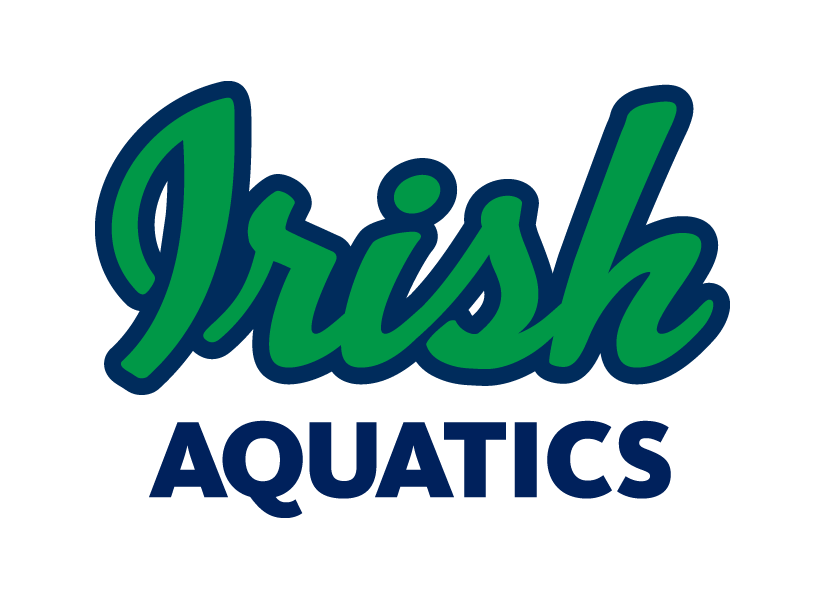 IA Weekly NewsSeptember 15, 2019 Group UpdatesWe would like to welcome our newest coach to our team, Coach Matthew Hatala. He will be working with the Shamrock 1 group in South Bend starting Monday! News from the Parent Advisory BoardWe are currently seeking a Meet Director (or co-Meet Directors) and a Hospitality Chair for the team hosted Tim Welsh Invitational, which is being held January 3-5, 2020 at Rolfs Aquatic Center. This is our largest hosted meet of the year and, in kind, the largest single fundraiser we put on each year. The Meet Director’s job is to organize all volunteer positions and assist Coach Matt with all aspects of running the meet. The Hospitality Chair organizes meals for officials and coaches as well as snacks for all volunteers. This year, we are incentivizing both of these positions as they are more time consuming than other volunteer jobs at the meets and vital to the overall success of the event and satisfaction of our volunteers and visiting teams. If you serve as Meet Director, IA will credit your account $200 or 25% of your total dues, whichever is less. If you serve as the Hospitality Chair, IA will credit your account $100 or 25% of your total dues, whichever is less. If you are interested in learning more about either position, please contact Christie Hannewyk at gage@ncpcoatings.com or (574) 315-3613.We are also looking for a group parent for the Shamrock 3/Senior group. This person would communicate with the group coaches and be a point person for answering questions and assisting in relaying important information specific to that group. If you are interested, please contact Coach Matt or Christie Hannewyk.Nelson’s FundraiserLast week, tickets were distributed to swimmers and families at practice for the annual Nelson’s chicken sale fundraiser. Each family should have received an envelope with 10 chicken tickets and 5 pit-tatoe tickets. If you have not received it, please ask your child’s group coach at practice. It is not mandatory to sell the tickets, but we do ask that any unsold tickets are returned to Coach Matt (in South Bend) or Coach Katie (in Bremen) so we do know which ticket numbers have been presold. The money for sold tickets should also be returned to Coach Matt or Coach Katie. Any unreturned tickets will be assumed sold and if the money is not turned in for those tickets, the cost will be billed to the family’s account. All money or unsold tickets should be returned by September 20. If you have sold all of your tickets and need more, we have them! Coach Matt will have some at practice or you can email Amanda Domalewski at Amanda.domalewski@gmail.com to request more. As we have always done, there will be a prize for the top 3 selling families in the pre-sale. Last year’s sale brought in roughly $3,300 for the team. This year, the goal is to bring in over $4,000. If we hit the $4,000 mark, then IA will cover 100% the cost of the Candy Cane Dual Meet with Munster Swim Club on December 21. This would be the meet entries and the charter bus. Normally, families pay their swimmers meet fees and we subsidize the cost of the bus from the fundraiser money, but we do not cover the whole bus. Hacienda Give-Back NightWe have a give-back night scheduled at the Hacienda on Portage Road for Thursday, October 10, 2019. 20% of all sales where the customer shows his/her server the token (see the last page of this newsletter) will come back to IA. This includes all food and drink sales as well as gift card purchases. We have the opportunity to place a group order for gift cards on October 10. If you are someone who frequents any Hacienda restaurant and would like to purchase some gift cards (I hear they make great teacher gifts!), please contact Christie Hannewyk or Coach Matt and submit a check for the amount you wish to order made out to Irish Aquatics by Wednesday, October 9. We will then submit that order to Hacienda on October 10 and will distribute the gift cards to the families the following week. 2 Week TrialsReminder to those who have completed their 2 week trial with the team: if your swimmer is going to continue with the program, you need to register him/her before attending another practice. If your swimmer is not going to continue, please let Coach Matt know by sending him an email at mdorsch@gmail.com. Parent EducationEach week, Coach Ben will be putting out an article for the parents in our Parent Education series. Many of these articles will be specific to swimming while others may be about parenting in youth sports in general. All of the articles are meant to give us as parents a look into how we can be a positive contributor to our children’s athletic experience. This week’s article comes from the Changing the Game Project and is titled “The Bare Essentials: Three Things Every Athlete Needs to Succeed.” This is a great article about the three fundamental things that athletes need to be able to perform.The article will be posted on the team Facebook page on Tuesday morning, but you can get to it now here. Parent Meetings and MAAPP WaiversFor those who were unable to attend the parent meetings over the past 2 weeks, the PowerPoint used by Coach Matt has been uploaded to the team website under the Parent Resources section of the Team Resources tab. Also, for those not in attendance, you will need to sign the MAAPP acknowledgement form. This form is located on the website under the Safe Sport section. It will also be attached to the email with this newsletter on Sunday, 9/15. Please return the signed waiver (one per family) to Coach Matt at practice. All families must sign this waiver each year.October MeetsThere will be 4 meets on the schedule in October: NCISC Fall Sprint Meet on 10/5, STAR Power Up Invitational on 10/11-12, PRO Superstar Invitational on 10/19-20, and the IA Fall Pentathlon on 10/26. We by no means want swimmers going to all 4 meets. The two top priority meets will be our team hosted Pentathlon and the PRO Superstar Invitational. Swimmers can pick either the NCISC Sprint Meet or the STAR Power Up Invitational as their first meet of the season. The only swimmers that should do both are those who are unable to attend the PRO Superstar Invitational. Check with your swimmer’s group coach for more info.On Deck Smartphone App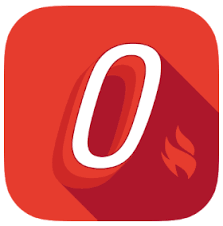 Team Unify offers a smartphone app that allows easy access to your account information, meet entries, and much more called On Deck. It is recommended that all families have this app installed on their phone. This is a great way to check your account balance, register your swimmers for meets or check their events for an upcoming meet, or even time a race. The app is free in the App Store on Apple devices and the Google Play store for Android devices. Your login information for the app is the same as it is for the website.Birth Certificate RequirementIf your swimmer is new to the program and has not competed for another team within IN Swimming before, we will need a copy of his/her birth certificate or passport. This can be sent via email, text, or by a physical copy sent into practice to Coach Matt mdorsch@gmail.com, (248) 321-7845. This is a requirement of IN Swimming for a 1-time verification of the swimmer’s date of birth. Any swimmer not supplying the document and competing in a meet will be assessed a $100 fine by IN Swimming though the club.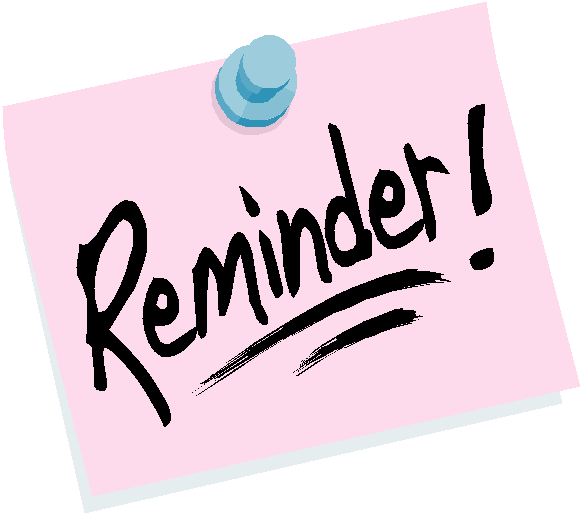 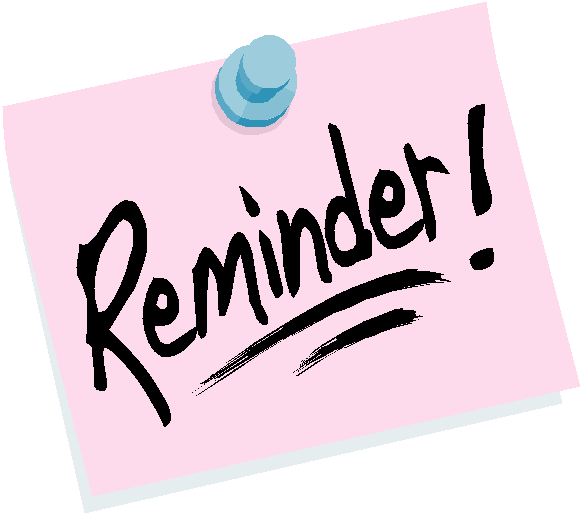 Upcoming DeadlinesThe first meets deadlines are coming up quickly! Meet files for the meets listed below are now posted and open for sign up. Please be sure to stick to these deadlines and get your swimmers registered for meets on time!September 23 – NCISC Fall Sprint MeetSeptember 23 – STAR Power Up InvitationalSeptember 30 – PRO Superstar Invitational (file not posted yet)October 1 – CON Skypoint Transit InvitationalOctober 13 – IA Fall PentathlonUpcoming EventsSeptember 28 – Nelson’s Chicken Sale with sites in Bremen, Mishawaka, and NilesOctober 5 – NCISC Sprint Meet, Riley HSOctober 11-12 – STAR Powerup Invitational, Mishawaka HSOctober 19-20 – PRO Superstar Invitational, Penn HSOctober 26 – IA Fall Pentathlon, Rolfs Aquatic CenterNovember 8-10 – CON Skypoint Transit Invitational (Prelim/Final) – Elkhart Aquatic CenterNovember 23-24 – Elkhart Invitational, Elkhart Aquatic CenterDecember 6-8 – BA Winter Champions Classic (Prelim/Final) – Purdue UniversityDecember 11-14 – Winter Junior Championships, Atlanta, GADecember 21 – Candy Cane Dual w/ Munster Swim Club, Munster HSJanuary 3-5 – IA Tim Welsh Invitational, Rolfs Aquatic CenterJanuary 24-26 – CON IMXtreme Challenge, Concord HSFebruary 2 – PRO Jr Superstar Invitational, Penn HSFebruary 15 – NCISC Winter Championship, Riley HSFebruary 28-March 1 – CON Leisure Pools Last Chance Showdown, Concord HSMarch 6-8 – IN Swimming NW Divisional, Lake Central HSMarch 13-15 – IN Swimming Short Course Senior Championship, IU NatatoriumMarch 20-22 – IN Swimming Short Course Age Group Championship, IU NatatoriumMarch 26-29 – Speedo Sectional Championship, Elkhart Aquatic CenterPractice Schedule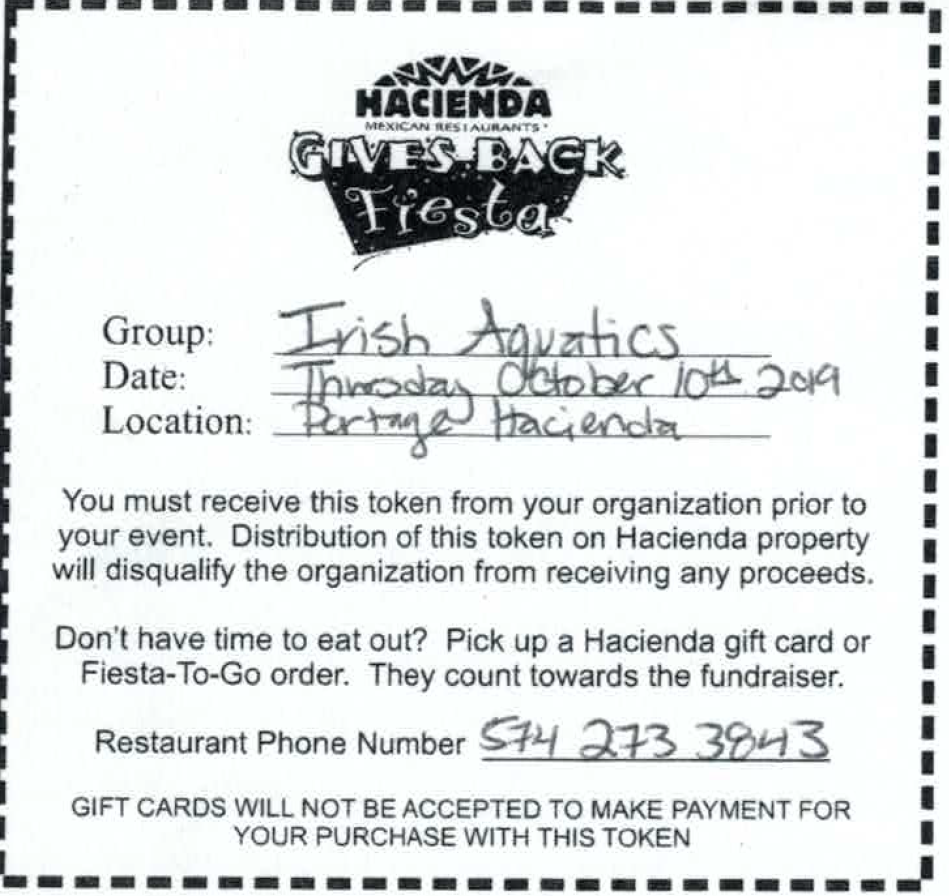 GroupMonday9/16Tuesday9/17Wednesday9/18Thursday9/19Friday9/20Saturday9/21Sunday9/22Little Leprechauns6:00-7:00 PM
@ Rolfs6:00-7:00 PM
@ Rolfs6:00-7:00 PM
@ Rolfs6:00-7:00 PM
@ RolfsNo PracticeNo PracticeNo PracticeShamrock 1 SB6:00-7:30 PM
@ Rolfs6:00-7:30 PM
@ Rolfs6:00-7:30 PM
@ Rolfs6:00-7:30 PM
@ RolfsNo PracticeNo PracticeNo PracticeShamrock 2 SB6:00-8:00 PM
@ Rolfs6:00-8:00 PM
Dryland@ Rolfs6:00-8:00 PM
@ Rolfs6:00-8:00 PM
Dryland@ Rolfs6:00-8:00 PM@ RolfsNo PracticeNo PracticeShamrock 3 SB6:00-8:30 PMDryland@ Rolfs6:00-8:30 PM@ Rolfs6:00-8:30 PMDryland@ Rolfs6:00-8:30 PM@ Rolfs6:00-8:00 PM@ Rolfs9:00-11:00 AM
@ Bremen HSNo PracticeSenior SB6:00-8:30 PMDryland@ Rolfs6:00-8:30 PM@ Rolfs6:00-8:30 PMDryland@ Rolfs6:00-8:30 PM@ Rolfs6:00-8:00 PM@ Rolfs9:00-11:00 AM
@ Bremen HSNo PracticeShamrock 1Bremen6:00-7:30 PM@ Bremen HS6:00-7:30 PM@ Bremen HS6:00-7:30 PM@ Bremen HS6:00-7:30 PM@ Bremen HSNo PracticeNo PracticeNo PracticeShamrock 2Bremen6:00-8:00 PM@ Bremen HS6:00-8:00 PM@ Bremen HS6:00-8:00 PM@ Bremen HS6:00-8:00 PM@ Bremen HS6:00-8:00 PM@ Bremen HSNo PracticeNo PracticeShamrock 3Bremen6:00-8:00 PM@ Bremen HS6:00-8:00 PM@ Bremen HS6:00-8:00 PM@ Bremen HS6:00-8:00 PM@ Bremen HS6:00-8:00 PM@ Bremen HS9:00-11:00 AM
@ Bremen HSNo PracticeSeniorBremen6:00-8:00 PM@ Bremen HS3:30-4:30 PMWeights@ Bremen HS6:00-8:00 PM@ Bremen HS6:00-8:00 PM@ Bremen HS3:30-4:30 PMWeights@ Bremen HS6:00-8:00 PM@ Bremen HS6:00-8:00 PM@ Bremen HS9:00-11:00 AM
@ Bremen HSNo Practice